Nom : ..................................................................................................................................................................................................................................	Date : ....................................................................................................................................................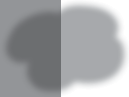 Unités 1 à 3✱ Entoure les lettres qui traduisent chaque son indiqué.Son [s]. Un garçon descendait la rue principale du village. Il rencontra un homme de soixante ans, assis sur un banc. Celui-ci raconta des histoires à l’enfant qui l’écoutait avec attention.Son [k]. Des gens font la queue pour acheter leurs tickets d’entrée au cirque. Tous sont impatients d’applaudir clowns, coqs savants, équilibristes et autres artistes accompagnés par l’orchestre.Son [ɛ̃]. Ce matin, dans le jardin, j’ai fait le plein de thym et de romarin. C’est un moyen tout simple d’aromatiser certains plats. Et quel parfum dans la cuisine !✱ Entoure les lettres qui marquent les accords.une cliente charmante – des bijoux anciens – les chatons miaulent – une chaleur lourde – tu chantes trop fort – des écrits intéressants – l’histoire ﬁnit bien – une nuit noire – de nouveaux jeux✱ Recopie les mots qui contiennent un préﬁxe. Entoure ce préﬁxe.inapte – illusion – irrespirable – imiter – enfermer – impair – irriter – illettré – industrie – encore✱ Complète chaque phrase avec le mot qui convient.apparences – accostera – ofﬁcielle – affection – efﬁcace.Voilà enﬁn un traitement	contre cette maladie.Le paquebot	en Grèce vers 18 heures.On dit qu’il ne faut pas se ﬁer aux	.J’ai beaucoup d’	pour ces gens.Il faut une autorisation	pour entrer dans l’usine.✱ ✱ Recopie chaque mot en le complétant avec le sufﬁxe -sion, -ssion, -tion ou -ment.un charge■ – la direc■ – une ascen■ – un groupe■ – la suppre■ – une expan■ – une embarca■✱ ✱ Écris le radical de chaque mot puis entoure la lettre ﬁnale muette de ce radical.confortable – profondeur – dentiste – abricotier – confusion – outillage – hasardeux – abuser✱ ✱ Écris le verbe de la famille de chaque mot. Chaque verbe commence par aff-, eff- ou off-.une offre ➜		une frayeur ➜  	09122932_057-112.indd  104	27/07/16  11:36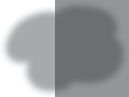 fou ➜		faible➜  	une feuille ➜		offensif ➜  	✱ ✱ Écris un mot de la famille de chacun de ces mots en utilisant la lettre ﬁnale muette.abus ➜		• instrument ➜  	laid ➜		• chocolat ➜  	tapis ➜		• fracas ➜  	✱ ✱ Recopie les phrases en complétant les mots par ap-/app- ou ac-/acc- comme indiqué.ap-/app- ➜ Peut-on compter sur l’■ui du président ?ap-/app- ➜ L’■ostrophe est un signe qui se place en haut et à droite d’une consonne.ac-/acc- ➜ Les ■ariens sont des bêtes microscopiques nuisibles à notre santé.ac-/acc- ➜ Mon voisin joue de l’■ordéon.✱ ✱ ✱ Écris un nom dérivé de chaque verbe. Chaque nom se termine par le sufﬁxe -sion,-ssion, -tion ou -ment.vériﬁer ➜		• observer ➜  	discuter ➜		• comprendre ➜  	allonger ➜		• permettre ➜  	inverser ➜		• trembler ➜  	✱ ✱ ✱ Écris les mots répondant à ces déﬁnitions. Ils commencent par les lettres indiquées.Nom synonyme de « écroulement ». (eff-) ➜  	Rivière qui se jette dans une autre. (aff-) ➜  	Habituer un animal à vivre avec les humains. (app-) ➜  	D’une manière ofﬁcielle. (off-) ➜  	✱ ✱ ✱ Récris le texte en complétant les mots avec la consonne ﬁnale muette qui convient. Kylian	participe		à	un	concours	de	chan■		télévisé.		Ce	candida■	costau■, tout 	blon■	et	très		bavar■,	a	beaucoup	de	talen■.	Pour	l’instan■,	il	attendl’avi■	du	jury.	Au	bout	d’un	momen■,	quand	il	entend	son	nom	comme gagnan■, il lève le poin■ en signe de victoire.09122932_057-112.indd  105	27/07/16  11:36Nom : ..................................................................................................................................................................................................................................	Date : ....................................................................................................................................................Unités 4 à 6✱ Complète chaque verbe avec la terminaison du présent qui convient.Les vieux métiers revienn	à la mode.Quel sport pratiqu	votre ﬁlle ?L’été, vers 5 heures du matin, apparaiss	les premières lueurs du jour.Ces horloges, à chaque heure du jour et de la nuit, sonn	en même temps.Que mang	-tu au petit déjeuner ?✱ Récris chaque phrase en écrivant le participe passé comme il convient.Les bateaux sont arrivé■ à bon port. ➜  	Elles sont descendu■ de l’avion. ➜  	« Je suis resté■ dix jours » dit Marie. ➜  	Tom et Jack sont sorti■ les derniers. ➜  	Elle est parti■ très tôt. ➜  	✱ Récris chaque phrase en écrivant l’adjectif comme il convient.La campagne est écrasé■ de chaleur. ➜  	Ces commandes sont urgent■ ! ➜  	Tes frères sont très émotif■. ➜  	Les personnes sont étonné■ d’être là. ➜  	Ces personnes sont gourmand■ ! ➜  	✱ Récris les groupes nominaux en accordant les adjectifs comme il convient.des (petit) poissons (multicolore) – une eau (pur) et (transparent) – de (superbe) paysages (africain) – une (ancien) image (original) – des aventures (étrange) et (périlleux) – une vitre (coloré) (brisé)✱ Récris les phrases en changeant le genre des noms soulignés. Accorde les adjectifs.Notre boulanger est un gentil commerçant.Nous avons invité une jeune musicienne pour la fête de l’école.Le maitre remplaçant arrivera la semaine prochaine.On a recueilli une chatte craintive.09122932_057-112.indd  106	27/07/16  11:36✱ Récris les phrases en changeant le nombre des noms soulignés.Chaque jour, elle lit de nouveaux journaux.J’ai changé le grand rideau du salon.Elle aime la compagnie d’amies ﬁdèles.Avec cette machine, on pourra creuser un trou profond.✱ ✱ Complète chaque phrase avec un groupe nominal respectant l’accord de l’adjectif en gras.Sur une brocante, on a trouvé une table et	neufs.Elle connait beaucoup de régions et	françaises.En cuisine, on apprécie les sauces et	épicés.À la télé, nous avons vu la reine et	ravissantes.✱ ✱ ✱ Récris le texte en commençant par Ces ouvriers.Cet ouvrier est arrivé dans l’usine il y a dix ans. Mais il n’est resté que deux ans car il travail- lait la nuit. Il était donc très fatigué. Il est parti dans une autre entreprise. Il est maintenant satisfait de son nouveau travail car, la nuit, il peut dormir !✱ ✱ ✱ Récris le texte en faisant tous les accords nécessaires. Conjugue les verbes au présent. Le timbre-poste (apparaitre) en France en 1849. Avant cette date, les gens qui (recevoir) les lettres (devoir) payer le transport. Il semble désormais plus juste que ce soit aux (expéditeur)de régler leurs (envoi). Les timbres (être) (un objet précieux). Ces (véritable petite œuvre) d’art(demander) une grande précision dans leur fabrication. Les (collectionneur) se nomment (philatéliste).09122932_057-112.indd  107	27/07/16  11:36Nom : ..................................................................................................................................................................................................................................	Date : ....................................................................................................................................................Unités 7 et 8✱ Entoure uniquement les verbes qui sont à l’inﬁnitif.jouer – touché – mangé – montrer – dessiné – coller – jardiner – planté – rouler – porté – oublier✱ Récris chaque phrase en remplaçant le verbe souligné par le verbe proposé à la même forme.Les sangliers ont détruit un champ. (ravager) ➜  	As-tu mis les courses sur la table ? (poser) ➜  	Elle a réussi à guérir le cheval. (soigner) ➜  	On va repeindre le garage. (nettoyer) ➜  	✱ ✱ Récris les phrases en écrivant le participe passé ou l’inﬁnitif des verbes.Il a (casser) le vase qu’il devait (réparer).  	Il faut (commencer) à (ranger).  	J’ai (trouver) une maison à (louer).  	✱ ✱ Récris chaque phrase avec le sujet proposé.Une alimentation équilibrée aide à garder la santé. (Une bonne alimentation et du sport)Que veulent vos voisins ? (votre neveu)Ce matin, dans notre région, soufﬂe une forte tempête. (des vents violents)✱ ✱ Recopie chaque phrase en écrivant les participes passés et les adjectifs attributs comme il convient.Les collégiens sont (partir) le lundi et sont (revenir) le vendredi.Ces personnes sont (sûr) et (certain) d’avoir raison.La salle réservée est (lumineux) et bien (aménagé).✱ ✱ ✱ Récris le texte au passé composé. Certains verbes resteront à l’inﬁnitif.Alicia et Malik (décider) de (jouer) calmement. Ils (chercher) des modèles pour (dessiner). Puis, ils (colorier) leurs dessins sans (dépasser) ! Ensuite, ils (découper) et (réaliser) de jolis collages.09122932_057-112.indd  108	27/07/16  11:36